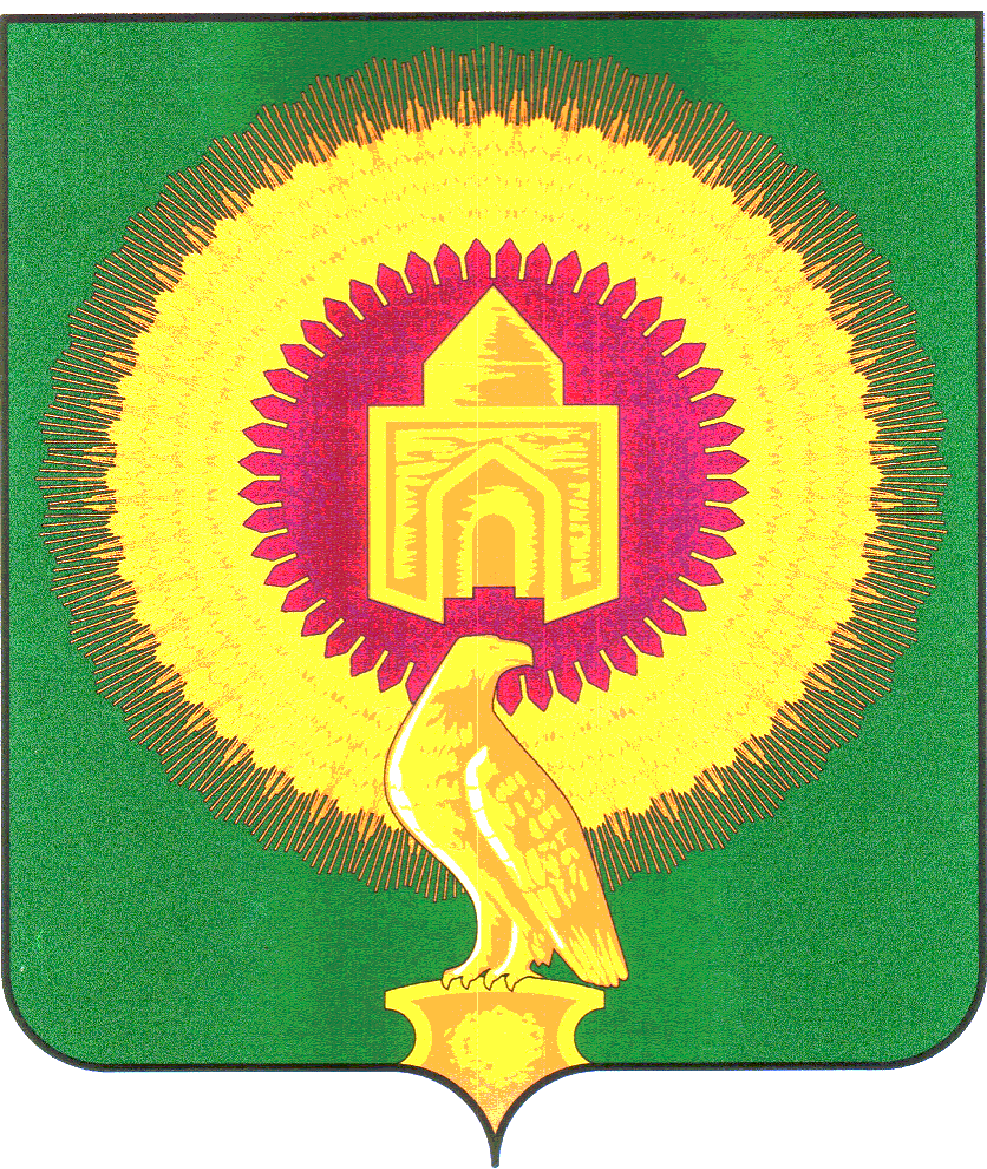 СОВЕТ  ДЕПУТАТОВТОЛСТИНСКОГО  СЕЛЬСКОГО ПОСЕЛЕНИЯВАРНЕНСКОГО МУНИЦИПАЛЬНОГО РАЙОНАЧЕЛЯБИНСКОЙ ОБЛАСТИ                                       РЕШЕНИЕот 27 апреля  2018 года                                  с.Толсты                                              № 8 О внесении изменений и дополнений в Устав Толстинского сельского поселения	В соответствии  с Федеральным законом от 06.10.2003 года № 131-ФЗ «Об общих принципах организации местного самоуправления в Российской Федерации», Уставом  Толстинского сельского поселения Совет депутатов Толстинского сельского поселения   Р Е Ш А Е Т:1. Внести в Устав Толстинского сельского поселения, принятый Постановлением Совета  депутатов от 10.06.2005г. № 03 (с изменениями и дополнениями в редакции Решений Совета депутатов от 28.04.2008г. № 05, от 10.06.2009г. № 7, от 19.11.2009г. № 46, от 10.06.2010г. № 12, от 17.03.2011г. № 04, от 08.09.2011г. № 14, от 19.12.2011г. № 18, от 25.09.2012г. № 10, от 30.07.2013г. № 8, от 28.03.2014г. № 4, от 28.08.2014г. № 18, от 17.06.2015г. № 10, от 29.04.2016г. № 17, от 04.05.2017г. № 9), следующие изменения  и дополнения:1) В статье 5:пункт 9 изложить в следующей редакции:«9) утверждение правил благоустройства территории поселения, осуществление контроля за их соблюдением, организация благоустройства территории поселения в соответствии с указанными правилами;».2) В статье 11:Наименование статьи изложить в новой редакции: «Статья 11. Публичные слушания, общественные обсуждения»пункт 3 изложить в следующей редакции:«3. На публичные слушания должны выноситься:1) проект Устава сельского поселения, а также проект муниципального нормативного правового акта о внесении изменений и дополнений в данный устав, кроме случаев, когда в устав сельского поселения вносятся изменения в форме точного воспроизведения положений Конституции Российской Федерации, федеральных законов, конституции (устава) или законов субъекта Российской Федерации в целях приведения данного устава в соответствие с этими нормативными правовыми актами;2) проект местного бюджета и отчет о его исполнении;3) проект стратегии социально-экономического развития сельского поселения;4) вопросы о преобразовании сельского поселения, за исключением случаев, если в соответствии со статьей 13 Федерального закона от 06.10.2003 №131-ФЗ «Об общих принципах организации местного самоуправления в Российской Федерации» для преобразования муниципального образования требуется получение согласия населения муниципального образования, выраженного путем голосования либо на сходах граждан.»;дополнить пунктом 8 следующего содержания:«8. По проектам генеральных планов, проектам правил землепользования и застройки, проектам планировки территории, проектам межевания территории, проектам правил благоустройства территорий, проектам, предусматривающим внесение изменений в один из указанных утвержденных документов, проектам решений о предоставлении разрешения на условно разрешенный вид использования земельного участка или объекта капитального строительства, проектам решений о предоставлении разрешения на отклонение от предельных параметров разрешенного строительства, реконструкции объектов капитального строительства, вопросам изменения одного вида разрешенного использования земельных участков и объектов капитального строительства на другой вид такого использования при отсутствии утвержденных правил землепользования и застройки проводятся общественные обсуждения или публичные слушания, порядок организации и проведения которых определяется нормативным правовым актом Совета депутатов поселения с учетом положений законодательства о градостроительной деятельности.».3) В статье 18:в пункте 1 подпункт 4 изложить в следующей редакции:«4) утверждение стратегии социально-экономического развития сельского поселения;»;дополнить подпунктом 11 следующего содержания:«11) утверждение правил благоустройства территории сельского поселения.».4) В статье 20:в пункте 4 абзац второй изложить в следующей редакции:«Решения Совета депутатов, затрагивающие права, свободы и обязанности человека и гражданина, устанавливающие правовой статус организаций, учредителем которых выступает муниципальное образование, а также соглашения, заключаемые между органами местного самоуправления, вступают в силу после их официального опубликования (обнародования).».5) В статье 24:пункт 8 изложить в следующей редакции:«8. Глава поселения должен соблюдать ограничения, запреты, исполнять обязанности, которые установлены Федеральным законом от 25 декабря 2008 года № 273-ФЗ «О противодействии коррупции», Федеральным законом от 3 декабря 2012 года № 230-ФЗ «О контроле за соответствием расходов лиц, замещающих государственные должности, и иных лиц их доходам», Федеральным законом от 7 мая 2013 года № 79-ФЗ «О запрете отдельным категориям лиц открывать и иметь счета (вклады), хранить наличные денежные средства и ценности в иностранных банках, расположенных за пределами территории Российской Федерации, владеть и (или) пользоваться иностранными финансовыми инструментами.».6) В статье 26:в пункте 2 абзац третий изложить в следующей редакции:«Постановления, изданные в пределах полномочий главы поселения, затрагивающие права, свободы и обязанности человека и гражданина, устанавливающие правовой статус организаций, учредителем которых выступает муниципальное образование, а также соглашения, заключаемые между органами местного самоуправления, вступают в силу после их официального опубликования (обнародования). Официальным опубликованием постановлений, изданных в пределах полномочий главы поселения, считается публикация их полных текстов в средстве массовой информации, определяемом в порядке, установленном действующим законодательством.».7) В статье 30:в пункте 1 подпункт 1 изложить в следующей редакции:«1) разрабатывает и реализует стратегию социально-экономического развития сельского  поселения,  разрабатывает, утверждает и реализует иные документы стратегического планирования по вопросам, отнесенным к полномочиям органов местного самоуправления, а также организует сбор статистических показателей, характеризующих состояние экономики и социальной сферы сельского поселения, и предоставление указанных данных органам государственной власти в порядке, установленном Правительством Российской Федерации;»;в пункте 1 подпункт 9 изложить в следующей редакции:«9) осуществляет контроль за соблюдением правил благоустройства территории поселения, организует благоустройство территории поселения в соответствии с указанными правилами.».8) В статье 41.1:в пункте 2 подпункт 4 изложить в следующей редакции:«4) несоблюдение ограничений, запретов, неисполнение обязанностей, которые установлены Федеральным законом от 25 декабря 2008 года №273-ФЗ «О противодействии коррупции», Федеральным законом от 3 декабря 2012 года №230-ФЗ «О контроле за соответствием расходов лиц, замещающих государственные должности, и иных лиц их доходам», Федеральным законом от 7 мая 2013 года №79-ФЗ «О запрете отдельным категориям лиц открывать и иметь счета (вклады), хранить наличные денежные средства и ценности в иностранных банках, расположенных за пределами территории Российской Федерации, владеть и (или) пользоваться иностранными финансовыми инструментами;».9) В статье 42:  в пункте 5 абзац второй изложить в следующей редакции:«Изменения и дополнения, внесенные в устав сельского поселения и изменяющие структуру органов местного самоуправления, разграничение полномочий между органами местного самоуправления (за исключением случаев приведения устава сельского поселения в соответствие с федеральными законами, а также изменения полномочий, срока полномочий, порядка избрания выборных должностных лиц местного самоуправления), вступают в силу после истечения срока полномочий представительного органа сельского поселения, принявшего муниципальный правовой акт о внесении указанных изменений и дополнений в устав сельского поселения.».2. Настоящее Решение подлежит официальному обнародованию на информационном стенде поселения после его государственной регистрации в территориальном органе уполномоченного федерального органа исполнительной власти в сфере регистрации уставов муниципальных образований.3. Настоящее Решение вступает в силу после его официального обнародования в соответствии с действующим законодательством Российской Федерации. Председатель Совета депутатовТолстинского сельского поселения                                           С.В.АртемьевГлава Толстинского сельского поселения                                    В.А.Белоус